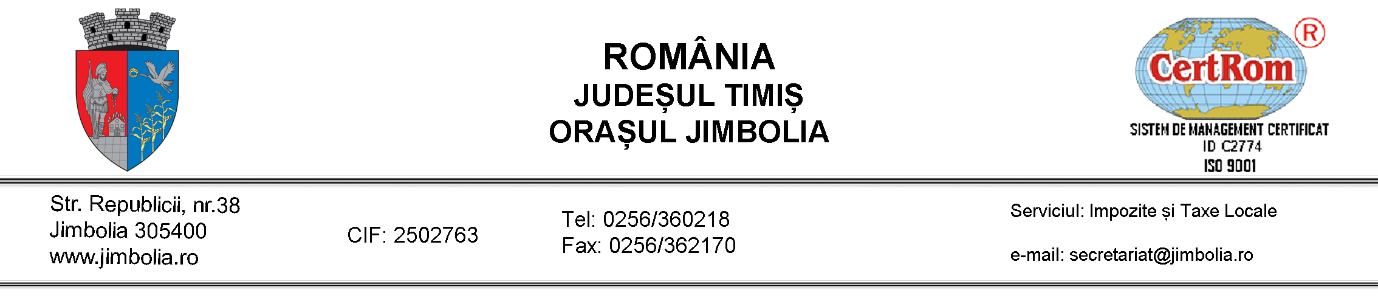 ACORDSubsemnatul ........................................................................... cu domiciliul in localitatea ........................ strada......................................., nr........., bloc........, ap........, posesor al actului de identitate, seria............., nr................... eliberat la data de......................, în calitate de vecin limitrof al unității( se va menționa tipul de unitate) ......................................................................., situată în localitatea...................................... strada..............................................., nr............, bloc................, ap...........................................SUNT DE ACORD cu practicarea activității de ............................................................................................................................................................................................................................ după următorul ORAR DE FUNCȚIONARE .....................................................................................................................................................................................................................................Drept pentru care semnez prezentul acord pentru unitatea mai sus menționată, necesar obtinerii:Autorizație de funcționareAviz program de funcționareDATA......................................                             SEMNĂTURĂ......................................... 